1Centre page for resultsCentre page for results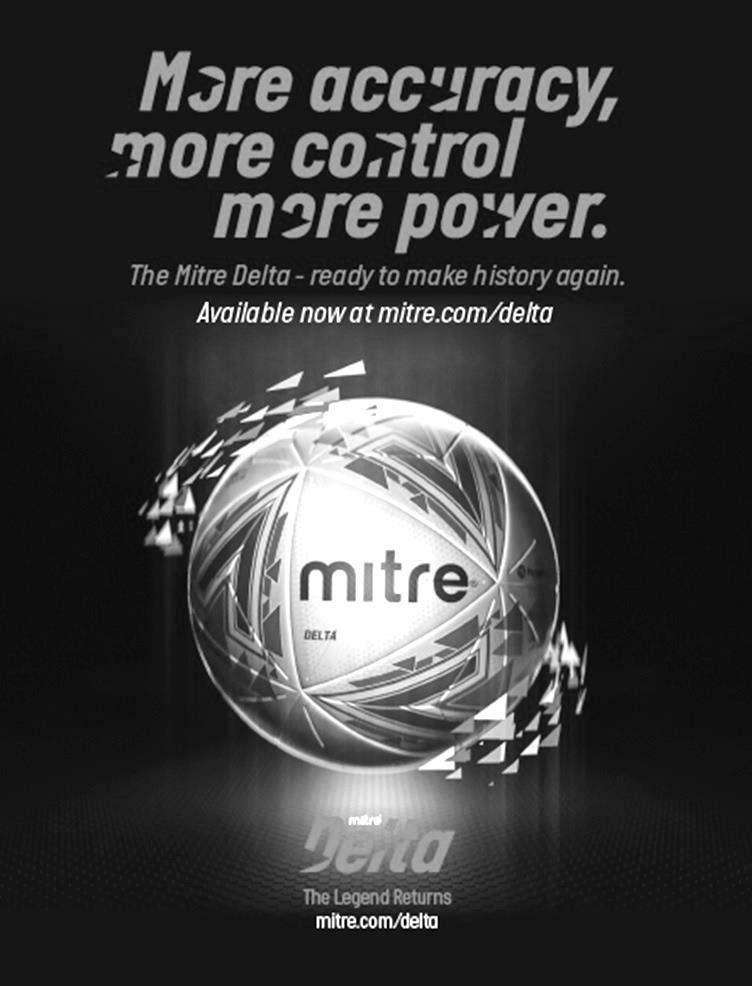 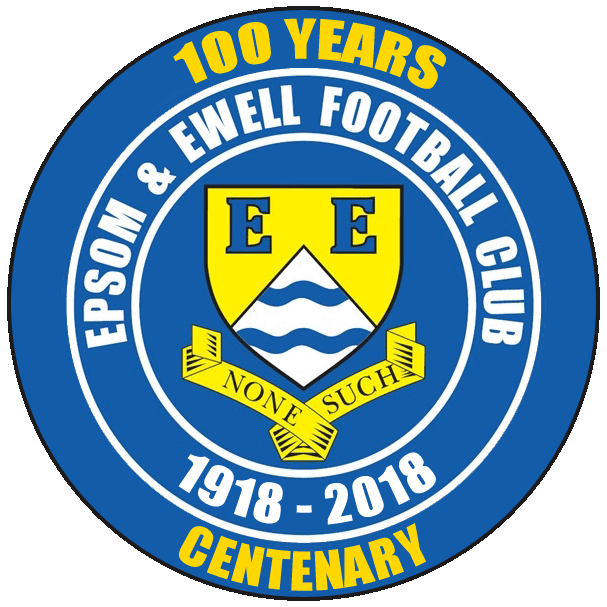  Epsom & Ewell F.C.vBedfont SportsSaturday, 24th March 2018  –  3.00 p.m.Good afternoon and welcome to High Road for our League match against Bedfont Sports. We welcome their players, supporters and officials and wish them a safe journey home, as of course we do for our own regular supporters. Bedfont Sports have grown from humble beginnings and are now looking to progress higher up the pyramid in a relatively short space of time. Their ground is now one of the best appointed at Step Five and would not look out of place at Step Three! Behind Westfield, it appears that both they and Sutton Common Rovers are the two teams battling it out for the runners-up spot and the now confirmed automatic promotion place that goes with it. Their important meeting takes place at Sutton on 7th April. I’m sure I speak for most Epsom supporters when I say that we’d rather it were Bedfont Sports who gained that spot! We were last here on Tuesday 13th March when we were narrowly defeated by Balham who scored twice in the second half to defeat us 2-0. I thought we were well worth a point from this match and were unfortunate to lose it, but teams higher up the table find a way of pinching the result more often than not. Then we were due to travel to North Greenford United on Saturday but the pitch was waterlogged long before the snow arrived there! We now go there on Thursday 19th April.Following today’s encounter we have two further home matches in quick succession as we host Colliers Wood on Good Friday and Banstead Athletic on Easter Monday with both kicking off at 11.30 a.m. These are massive matches for our club, so please bring your friends.I also apologise for the shortened programme this afternoon. Our regular day in history and A-Z sections will return for the Easter programme which will, due to printing deadlines, be a double issue. People have asked me what will I do once the A-Z has been completed, which it will be in the final programme of the year. I shall just start it all again though, seeing as it has taken seven years to produce, and obviously will have updated much since its first release!Our anniversary month is almost complete but we are still marking our Centenary all year. We will shortly be announcing our Centenary Dinner and releasing details and should have our Centenary kit on show shortly too.Enjoy the game!RichDon’t forget, you can now follow us on Social Media. Please see the inside cover for addresses. Good afternoon and welcome to High Road for our League match against Bedfont Sports. We welcome their players, supporters and officials and wish them a safe journey home, as of course we do for our own regular supporters. Bedfont Sports have grown from humble beginnings and are now looking to progress higher up the pyramid in a relatively short space of time. Their ground is now one of the best appointed at Step Five and would not look out of place at Step Three! Behind Westfield, it appears that both they and Sutton Common Rovers are the two teams battling it out for the runners-up spot and the now confirmed automatic promotion place that goes with it. Their important meeting takes place at Sutton on 7th April. I’m sure I speak for most Epsom supporters when I say that we’d rather it were Bedfont Sports who gained that spot! We were last here on Tuesday 13th March when we were narrowly defeated by Balham who scored twice in the second half to defeat us 2-0. I thought we were well worth a point from this match and were unfortunate to lose it, but teams higher up the table find a way of pinching the result more often than not. Then we were due to travel to North Greenford United on Saturday but the pitch was waterlogged long before the snow arrived there! We now go there on Thursday 19th April.Following today’s encounter we have two further home matches in quick succession as we host Colliers Wood on Good Friday and Banstead Athletic on Easter Monday with both kicking off at 11.30 a.m. These are massive matches for our club, so please bring your friends.I also apologise for the shortened programme this afternoon. Our regular day in history and A-Z sections will return for the Easter programme which will, due to printing deadlines, be a double issue. People have asked me what will I do once the A-Z has been completed, which it will be in the final programme of the year. I shall just start it all again though, seeing as it has taken seven years to produce, and obviously will have updated much since its first release!Our anniversary month is almost complete but we are still marking our Centenary all year. We will shortly be announcing our Centenary Dinner and releasing details and should have our Centenary kit on show shortly too.Enjoy the game!RichDon’t forget, you can now follow us on Social Media. Please see the inside cover for addresses. Cover photos by Gemma Jarman – previous wins against Bedfont Sports Daryl Cooper-Smith scores our equaliser in our 5-1 win over Bedfont Sports in Nov 2016Our Captain Alex McKay heads a late winner to beat Bedfont Sports 1-0 in September 2013Cover photos by Gemma Jarman – previous wins against Bedfont Sports Daryl Cooper-Smith scores our equaliser in our 5-1 win over Bedfont Sports in Nov 2016Our Captain Alex McKay heads a late winner to beat Bedfont Sports 1-0 in September 2013Cherry Red Records                                          Combined Counties League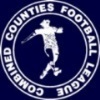 Premier Division Table 2017/18Cherry Red Records                                          Combined Counties LeaguePremier Division Table 2017/18Cherry Red Records                                          Combined Counties LeaguePremier Division Table 2017/18Cherry Red Records                                          Combined Counties LeaguePremier Division Table 2017/18Cherry Red Records                                          Combined Counties LeaguePremier Division Table 2017/18Cherry Red Records                                          Combined Counties LeaguePremier Division Table 2017/18Cherry Red Records                                          Combined Counties LeaguePremier Division Table 2017/18Cherry Red Records                                          Combined Counties LeaguePremier Division Table 2017/18Cherry Red Records                                          Combined Counties LeaguePremier Division Table 2017/18Cherry Red Records                                          Combined Counties LeaguePremier Division Table 2017/18Cherry Red Records                                          Combined Counties LeaguePremier Division Table 2017/18inc Wednesday 21st MarchPWDLFAPtsGDHA Westfield3128121153085+8514/40-5 Bedfont Sports352456885177+3724/30-7 Sutton Common Rovers342437813975+420-20-5 Walton & Hersham342068704366+270-224/4 Camberley Town3411194443452+100-01-1 Horley Town3314712526449-122-32-3 Knaphill3213910605248+80-02-6 Balham2914510594847+110-20-4 CB Hounslow United3114413554546+1017/42-4 Spelthorne Sports3513715555346+21-50-0 Redhill3213415555643-10-50-3 Hanworth Villa3211912556642-111-13-2 Guildford City3411716567340-171-37/4 Abbey Rangers3210913484939-11-10-0 North Greenford United261079474237+51-219/4 Colliers Wood United3110417545834-430/32-5 Chertsey Town339519537232-192-70-1 AFC Hayes308616416130-2028/40-2 Godalming Town338619417030-290-32-1 Banstead Athletic328618407230-322/41-1 Farnham Town325819417323-323-00-0 Epsom and Ewell333921278618-59XXLucky Day? – 24th MarchPlayed 13 - Won 8 Drawn 2 Lost 3 - For 33 Against 24 - PPG 2.00 - Very GoodOur Club record against Bedfont SportsPlayed 12 - Won 7 Drawn 2 Lost 3 - For 21 Against 19 - PPG 1.92 - Very GoodLargest wins and losses against Bedfont Sports19th November 2016 - Won 5-1 - Combined Counties League Cup (A)   4th November 2017 - Lost 0-7 - Combined Counties League (A) Bedfont Sports’ Last VisitSaturday 19th November 2016 - Won 5-1 - Combined Counties LeagueRecent Results and FixturesRecent Results and FixturesRecent Results and FixturesCombined Counties League – Tuesday 13th March 2018Combined Counties League – Tuesday 13th March 2018Combined Counties League – Tuesday 13th March 2018Banstead Athletic1-2Bedfont SportsEpsom & Ewell0-2BalhamHanworth Villa2-2Horley TownRedhill4-3CB Hounslow UnitedCombined Counties League – Wednesday 14th March 2018Combined Counties League – Wednesday 14th March 2018Combined Counties League – Wednesday 14th March 2018Colliers Wood United1-0Chertsey TownCombined Counties League – Saturday 17th March 2018Combined Counties League – Saturday 17th March 2018Combined Counties League – Saturday 17th March 2018Bedfont Sports0-0Camberley TownChertsey Town1-1AFC HayesGuildford City2-4WestfieldHorley Town2-1Banstead AthleticNorth Greenford Unitedp-pEpsom & EwellRedhill3-1BalhamSpelthorne Sports1-0Abbey RangersSutton Common Rovers11-1Farnham TownWalton & Hersham2-4CB Hounslow UnitedCombined Counties League Cup SF – Tuesday 20th March 2018Combined Counties League Cup SF – Tuesday 20th March 2018Combined Counties League Cup SF – Tuesday 20th March 2018Walton & Hersham1-2KnaphillCombined Counties League – Tuesday 20th March 2018Combined Counties League – Tuesday 20th March 2018Combined Counties League – Tuesday 20th March 2018Abbey Rangers5-0Guildford CityBedfont Sports3-2Godalming TownCamberley Town0-1Banstead AthleticFarnham Town2-3Colliers Wood UnitedNorth Greenford Unitedp-pWestfieldCombined Counties League – Wednesday 21st March 2018Combined Counties League – Wednesday 21st March 2018Combined Counties League – Wednesday 21st March 2018Balham3-0AFC HayesCombined Counties League – Thursday 22nd March 2018Combined Counties League – Thursday 22nd March 2018Combined Counties League – Thursday 22nd March 2018North Greenford UnitedVCamberley TownCombined Counties League Cup SF – Saturday 24th March 2018Combined Counties League Cup SF – Saturday 24th March 2018Combined Counties League Cup SF – Saturday 24th March 2018Worcester ParkVSutton Common RoversCombined Counties League – Saturday 24th March 2018Combined Counties League – Saturday 24th March 2018Combined Counties League – Saturday 24th March 2018Abbey RangersVHorley TownAFC HayesVGuildford CityCB Hounslow UnitedVChertsey TownColliers Wood UnitedVNorth Greenford UnitedEpsom & EwellVBedfont SportsFarnham TownVKnaphillGodalming TownVSpelthorne SportsHanworth VillaVRedhillWestfieldVBanstead AthleticCombined Counties League – Tuesday 27th March 2018Combined Counties League – Tuesday 27th March 2018Combined Counties League – Tuesday 27th March 2018AFC HayesVAbbey RangersBanstead AthleticVNorth Greenford UnitedCamberley TownVSutton Common RoversFarnham TownVRedhillKnaphillVCB Hounslow UnitedWestfieldVWalton & HershamFrom behind the goal Epsom & Ewell 0-0 Camberley TownCombined Counties League - Premier Division - Saturday 10th March 2018Salts unable to break the Camberley resistance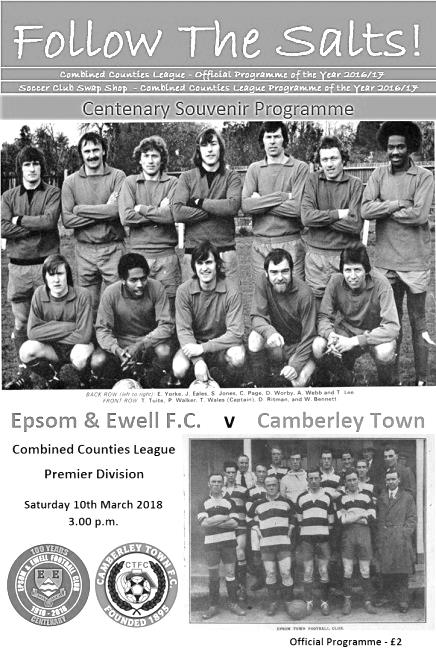 After a fortnight's enforced break due to wintry conditions it was "as you were" at High Road as we repeated the 0-0 scoreline from our two previous matches to set a goalless sequence that is the second longest in our history. However, unlike the two previous matches where we were pushed back towards the end, it was our boys who were holding the majority of the possession, but were unable to break through despite playing against ten men for whole of the second half.We only made two changes from our draw with Knaphill as Marlon Pinder and Alex McKay returned to the starting eleven for Rory Sellick who was on the bench and the absent Reisse Griffin. This meant that Sean Masterson continued at left back. The line-up is certainly looking more stable these days and we went into the encounter on a run of just one defeat in seven matches, which would be extended with this result.However, our visitors were on an unbeaten run of 14 matches and sat in the top five. They would present a difficult challenge and they fired an early shot high and wide from about twenty yards. They fashioned another opportunity on the 15 minute mark when a low ball in from the right was met by a low shot which Conor Young kept out at his near post.We started to create some chances of our own after this. In the 22nd minute a great crossfield ball from Lloyd Connelly found Pinder at the far post and he cut inside his man before firing a curling effort just beyond the far post of the Camberley goal from about 15 yards. Two minutes later it was Liam Roberts who switched play from one flank to the other with a deep ball which Scott Murphy did really well to head back across goal where Kyen Nicholas was waiting to put a solid header goalwards from six yards. Unfortunately for us, it was straight at Adam Desbois in the Camberley goal and to his credit he was able to hold on to the ball as well.Connelly then saw his shot blocked behind and Desbois was alert to punch away the subsequent Masterson corner but in all honesty this was a half of few good chances and apart from a free kick that Young gathered easily and another scary moment where our keeper dwelt on the ball and almost paid the ultimate price for it, the half began to fizzle out. What no one expected was for the half to explode into life right at the end of the 45! For me the trouble started when Masterson was late with a challenge on his opponent and in my opinion it looked like a very clear yellow card. Luckily he got away with just a warning but I wondered whether such a relaxed attitude by the referee would prove an issue later on. We found out the answer to that before play had even restarted when there was an incident between the twoCaptains with McKay ending up on the floor, which led to the obligatory scuffle between the players. The referee clearly didn't see what had happened in amongst the group of players that had retreated for the free kick. He spoke to both Captains and issued an instruction to calm down, but within a few seconds of the free kick being cleared Stuart Derry scythed through Roberts, leaving our man on the turf. Now, some say that the incident only warranted a yellow card and certainly we have seen many instances of a player remaining on the field after such a challenge, but bearing in mind that this challenge came immediately after the instruction for calm, would indicate a degree of pre-meditation and this is probably why Derry received a straight red card.This of course raised the stakes for our boys too. Knowing that we needed some wins urgently, we weren't going to get many better chances than playing against ten men and needed to turn this into a win. Camberley responded by putting on two substitutes at half time with Youth team star Dean Rule coming on up front and adding the experienced head of Dale Webb, who had played for the Krooners when they reached the F.A.Vase Quarter-Final a couple of years back. Both had an effect as Webb shut down our main striking threat of Nicholas while Rule showed huge potential and plenty of threat.Most would have expected Camberley to hit us on the break as we pushed for the win in the second half. It didn't quite turn out like that to begin with as Camberley had more of the possession in the opening stages and we weren't helping our own cause. Roberts lost the ball twice in quick succession right in front of the bench and was replaced almost immediately by Miguel Anderson with Pinder switched to Roberts vacated position on the right.As Camberley attacked, Rule reached the touchline and sent a ball straight across the face of our goal but by the hour mark we were doing most of the threatening. We almost received a helping hand (or foot) as Desbois sent a poor goal kick straight to Nicholas whose touch let him down. The loose ball was fed back to the keeper who then sliced the back pass up in the air, but our centre-forward tried to control it when maybe a first time effort at an open goal might have been a better option and the chance was gone.Pinder was at the far post to meet a deep Connelly cross but his contact just looped the ball into the air, but then we had another worry at our end when Endrit Dobraj was in the right place to clear a shot off our goal line. We introduced Alvin MacAuley for Connelly and he nearly marked his debut with a goal when an Adam Heagney free kick into the box wasn't dealt with, but his shot lacked a bit of power and Desbois was down smartly to make the save from 12 yards.As the game meandered into injury time the visitors nearly pinched the points. Firstly after a good run from Fred Kelsey was ended unfairly on the edge of our box, although fortunately the free kick was well covered by Young. Then seconds later Rule cut in from the left and hit a shot that came back off the base of our far post and fortunately away to safety. A defeat would have been really harsh on our boys as we were definitely well worth at least a point in this match but with just ten contests remaining our pre-Christmas form is really proving to be a mountain to climb, and even a draw, good result though it was against a team sitting in fifth place, still leaves us in the foothills.Epsom and Ewell: Conor Young, Endrit Dobraj, Sean Masterson, Adam Heagney, Alex McKay (c), Ashley Thompson, Marlon Pinder, Scott Murphy, Kyen Nicholas, Lloyd Connelly, Liam RobertsSubs: Miguel Anderson for Roberts (55), Alvin MacAuley for Connelly (70), Ben Dyson for Masterson (85)Sponsor's Player of the Match: Alex McKay From behind the goal Epsom & Ewell 0-2 BalhamCombined Counties League - Premier Division - Tuesday 13th March 2018Balham complete League double with a second half brace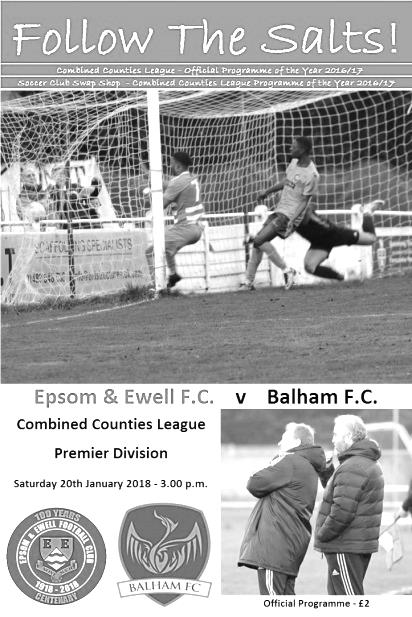 The Salts were unfortunate to be defeated by Balham on Tuesday evening, having battled our opponents all the way only to be undone by a good set piece delivery and a freak goal.In terms of personnel, Reisse Griffin returned at left back in place of Shaun Masterson and Rory Sellick and Miguel Anderson also rejoined the starting eleven after starting Saturday's match on the bench. Kyen Nicholas and the absent Liam Roberts were the ones to make way.The first half contained little to get the crowd of 29 excited from either side. The visitors sent a shot across our bar while Anderson made a good run on the right but the ball in was behind Lloyd Connelly, playing in the centre, although he did well to direct a shot that was just wide of the post.In response Balham had a decent opportunity when a near post corner was fired over Conor Young's goal from about ten yards out after 15 minutes, but apart from a header just over our bar and a couple of long range attempts from either team that failed to trouble either keeper, we went in at the half goalless.This was our seventh consecutive opening half without scoring, which we hadn't managed for nine years, but we weren't looking in any particular trouble either and a fourth straight goalless draw would have been the expectation for most of those present. Unfortunately that thought was removed in the 49th minute as a well-placed corner was headed in by Ibs Olutade from close range. Young's run of 319 minutes without conceding was still a great achievement though and worth noting here.In response Marlon Pinder cut in from the left and his cross/shot caught Mike Neish in the Balham goal out slightly, requiring him to get the faintest of touches on the ball which then hit the bar and went out for a corner. From that delivery the visitors didn't clear the danger and Scott Murphy found Sellick with a clever ball tothe far post, but our man screwed his shot across goal from just eight yards out and the danger was finally cleared.Balham could and probably should have scored a second goal when a low delivery from the left wing was struck wide of our post from just ten yards out while Anderson and Sellick both put shots over the bar; the latter after being set up nicely by Pinder.Young produced a great save to turn a low shot from Arsen Ojraj around the post, only to see the goal kick awarded and the decision not questioned by the Balham player! I had to check with those around me that my eyes hadn't deceived me, but they also saw our man getting a touch to the ball which was definitely going to creep inside the post otherwise.Connelly got through on goal but was denied by a good challenge and this also happened a few minutes later to substitute Nicholas with the ball rebounding off him and falling kindly for Neish.By this time we had changed formation and introduced a more attacking option with the returning Louis O'Brien and Joe Loftus-Cheek entering the fray, and it must be said that we did provide more of a threat as a result. Unfortunately and somewhat harshly on Young, his clearance rebounded off the incoming James Adebayo and fell straight into the striker's path, enabling him to roll the ball into the empty net for their second goal in the 90th minute. It was a cruel ending to the game but sometimes these things happen and we were already a goal down by then, so it's not as if it cost us a point in the end. We battled throughout but were unable to unlock a well marshalled defensive unit that Balham don't get the credit for in my opinion. People see them as a high scoring unit, particularly after their 8-4 win at promotion chasing Bedfont Sports last month, but I can report that they are a fine all round side who will probably finish fifth if they can avoid injuries during the heavy workload of matches that remain on their schedule.For our boys, we can look back at another decent performance against a good team, although the problem we face is how to become more of an attacking threat in the limited time that remains.Epsom and Ewell: Conor Young, Endrit Dobraj, Reisse Griffin, Adam Heagney, Alex McKay (c), Ashley Thompson, Marlon Pinder, Scott Murphy, Lloyd Connelly, Rory Sellick, Miguel AndersonSubs: Kyen Nicholas for Murphy (63), Louis O'Brien for Connelly (75), Joe Loftus-Cheek for McKay (75) Bedfont Sports F.C.  – HistoryBedfont Sports Club was founded in 2002, when with considerable help from the local Council a lease was taken out on the near derelict Hatton Road Recreation Ground.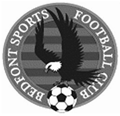 The only building on the site was refurbished to allow use as a bar and clubhouse on the ground floor and changing rooms on the upper one. Most of this work was carried out or supervised by the Chairman Dave Reader. Much work was also done to the playing area to provide playable pitches for Bedfont Sports on Saturdays and Bedfont Sunday, one of the oldest Sunday teams in Middlesex, on Sundays. To give the Club a junior section Bedfont Eagles, formed in 1978, joined the two adult Clubs a short time later.Bedfont Sports started in the Hounslow and District League for two seasons and then joined the Middlesex County Football League, this being a feeder League to Step 5. More work was needed to enable the team to play in the Premier Division of the MCFL to which they gained promotion in 2004/05. After many ups and downs promotion was finally achieved to the Combined Counties Reserve Division in season 2008/09.  During this time applications were made to the F A and the Football Foundation for funds to enable Flood Lights and a new Dressing Room block to be built together with a 3G five a side pitch. This finally materialised in 2010/11 to give the state of the art complex now available at Bedfont Sports with 500 seats in four stands on all four sides of the ground, which now provides one of the best facilities not only in Middlesex but in the South of England.In the Combined Counties League Bedfont gained promotion to the Premier Division in season 2011/12 and have spent the past few seasons consolidating that position.Permanent fencing now surrounds the ground and a 150 seater stand has been installed with a full 3g Astroturf surface to be installed in the next few weeks.Bedfont Sports is a true Community Club catering for 23 Junior Teams, a girls section, a youth section and two adult teams on a Saturday and Sunday.The Youth Section is particularly vibrant sitting at the top of the Western Division of the Ryman Youth League and having won the Combined Counties under 18 Cup twice in the last four seasons. We are very proud that our Youth teams have been home-grown from Bedfont Eagles and with some real talent coming through this should continue for years to come.A Club such as Bedfont Sports could not exist without sponsors so a big thank you to them and to the volunteers who give their time on match days and to the marking and upkeep of the ground and facilities.   CCL Premier Division Club Directory ABBEY RANGERS Telephone: 01932-422962 - Ground: Addlestone Moor, Addlestone, Surrey KT15 2QH - Colours: Black & White Stripes/Black/Black A.F.C. HAYES Telephone: 0208-845-0110 - Ground: Farm Park, Kingshill Avenue, Hayes, Middx. UB4 8DD - Colours: Blue and White Stripes/Blue/Blue BADSHOT LEA Telephone: 01252-320385 - Ground: Ash United FC, Shawfield Stadium, Youngs Drive, Shawfields Road, Ash, Hampshire. GU12 6RE - Colours: Claret/White/Claret BEDFONT & FELTHAM Telephone: 0208 890 7264 - Ground: The Orchard, Hatton Road, Bedfont, Middx TW14 9QT - Colours: Yellow & Blue/Blue/Blue BEDFONT SPORTS Telephone: 0208-831-9067 - Ground: Bedfont Sports Club, Hatton Road, Bedfont, Middx TW14 8JA - Colours: Red & Black Hoops/Black/Red & Black HoopsCAMBERLEY TOWN Telephone: 01276-65392 - Ground: Krooner Park, Wilton Road, Camberley, Surrey. GU15 2QW - Colours: Red & White Stripes/Blue/Red CB HOUNSLOW UNITED Telephone: 0208 890 7264 - Ground: The Orchard, Hatton Road, Bedfont, Middx TW14 9QT - Colours: Green/Black/Green CHERTSEY TOWN Telephone: 01932-561774 - Ground: Alwyns Lane, Chertsey, Surrey. KT16 9DW - Colours: Royal Blue & White Stripes/Royal Blue/Royal Blue COLLIERS WOOD UNITED Telephone: 0208-942 8062 - Ground: Wibbandune Sports Ground, Robin Hood Way, Wimbledon. SW20 0AA - Colours: Blue & Black Stripes/Black/Black EPSOM & EWELL Telephone: 01737-553250 - Ground: Chipstead FC, High Road, Chipstead, Surrey. CR5 3SF - Colours: Royal Blue & White Hoops/Royal Blue/Royal Blue FARNHAM TOWN Telephone: 01252-715305 Ground: Memorial Ground, Babbs Mead, West Street, Farnham, Surrey. GU9 7DY Colours: - Claret & Sky Blue /White/ Claret & Sky BlueGUILDFORD CITY Telephone: 01483-443322 - Ground: The Spectrum, Parkway, Guildford, Surrey. GU1 1UP - Colours: Red & White Stripes/Black/Black HANWORTH VILLA Telephone: 0208-831-9391 - Ground: Rectory Meadows, Park Road, off Hounslow Road, Hanworth, Middlesex. TW13 6PN - Colours: Red & White Stripes/Black/Black HARTLEY WINTNEY Telephone: 01252-843586 - Ground: Memorial Playing Fields, Green Lane, Hartley Wintney, Hants RG27 8DL - Colours: Orange & Black/ Orange /Orange HORLEY TOWN Telephone: 01293-822000 - Ground: The New Defence, Anderson Way, Court Lodge Road, Horley, Surrey. RH6 8SP - Colours: Claret & Sky Blue/Claret/Claret KNAPHILL Telephone: 01483-475150 - Ground: Brookwood Country Park, Redding Way, Lower Guildford Road, Knaphill, Surrey. GU21 2AY - Colours: Red/Black/RedNORTH GREENFORD UNITED Telephone: 0208 422 8923 - Ground: Berkeley Fields, Berkeley Avenue, Greenford, Middx UB6 0NX - Colours: Royal Blue & White/Royal Blue/Royal Blue SUTTON COMMON ROVERS Telephone: 01932-866386 - Ground: Sutton United FC, Gander Green Lane, Sutton, Surrey SM1 2EY - Colours: Yellow/Black/Black RAYNES PARK VALE Telephone: 020-8540-8843 - Ground: Prince Georges Playing Field, Grand Drive, Raynes Park, London. SW20 9NB - Colours: Blue/Blue/Red SPELTHORNE SPORTS Telephone: 01932-961055 - Ground: Spelthorne Sports Club, Staines Road, Ashford Common, Ashford, Middx. TW15 1RY - Colours: Light & Dark Blue/Dark Blue/Light Blue WALTON & HERSHAM Telephone: 01932 245263 - Ground: Stompond Lane, Walton on Thames, Surrey KT12 1HF - Colours: Red/Red/Red WESTFIELD Telephone: 01483-771106 - Ground: Woking Park, Kingfield Road, Woking, Surrey. GU22 9BA - Colours: Yellow/Black/Black WINDSOR Telephone: 01753-860656 - Ground: Stag Meadow, St Leonards Road, Windsor, Berks SL4 3DR - Colours: Red/Red/RedBuildbase F.A. VaseBuildbase F.A. VaseBuildbase F.A. VaseFifth Round – 3rd FebruaryFifth Round – 3rd FebruaryFifth Round – 3rd FebruaryWolverhampton SC3-4Leighton TownThatcham Town2-1Bromsgrove SportingMarske United2-0Bradford TownColeshill Town2-4+Bracknell Town1874 Northwich1-0Chichester CityStockton Town3-0Stourport SwiftsWindsor2-0Hamble ClubMelksham Town2-1Tring AthleticQuarter-Finals – 24th FebruaryQuarter-Finals – 24th FebruaryQuarter-Finals – 24th FebruaryBracknell Town0-3Marske UnitedMelksham Town0-1Thatcham TownStockton Town2-0WindsorLeighton Town0-11874 NorthwichSemi-Finals – 17th March & 24th March – two legsSemi-Finals – 17th March & 24th March – two legsSemi-Finals – 17th March & 24th March – two legsStockton Town2-0 --Marske United1874 Northwich0-1 --Thatcham TownCombined Counties League CupCombined Counties League CupCombined Counties League CupQuarter-FinalsQuarter-FinalsQuarter-FinalsGodalming Town0-2KnaphillSpelthorne Sports1-3Walton & HershamSutton Common Rovers2-1CobhamWorcester Park5-2Colliers Wood UnitedSemi-FinalsSemi-FinalsSemi-FinalsWorcester Park24/3Sutton Common RoversWalton & Hersham1-2KnaphillSurrey Senior CupSurrey Senior CupSurrey Senior CupSecond RoundSecond RoundSecond RoundLeatherhead2-0KingstonianEpsom & Ewell0-5MersthamFarnham Town0-3Met PoliceWestfield2-3Colliers Wood UnitedSpelthorne Sports0-4South ParkSutton United7-1MoleseyChipstead3-2Tooting & Mitcham UnitedDorking Wanderers2-1Carshalton AthleticQuarter-FinalsQuarter-FinalsQuarter-FinalsMet PoliceVLeatherheadColliers Wood United0-6Dorking WanderersSutton United1-2MersthamChipstead0-1South ParkSemi-FinalsSemi-FinalsSemi-FinalsDorking WanderersVMet Police / LeatherheadMerstham6-0South ParkPlayer SponsorshipHere is the latest list for 2017/18, with new photos showing all of our players and Management that are now available for sponsorship. 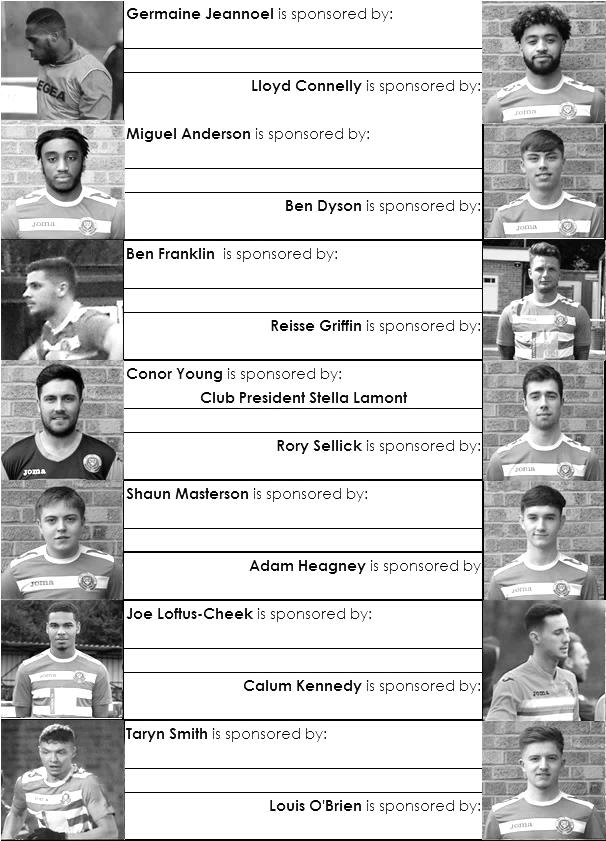 Sponsorship costs just £40 and it is easy to do. Just select a player who has not been previously sponsored and let a Committee Member know. Don’t delay, sponsor today! 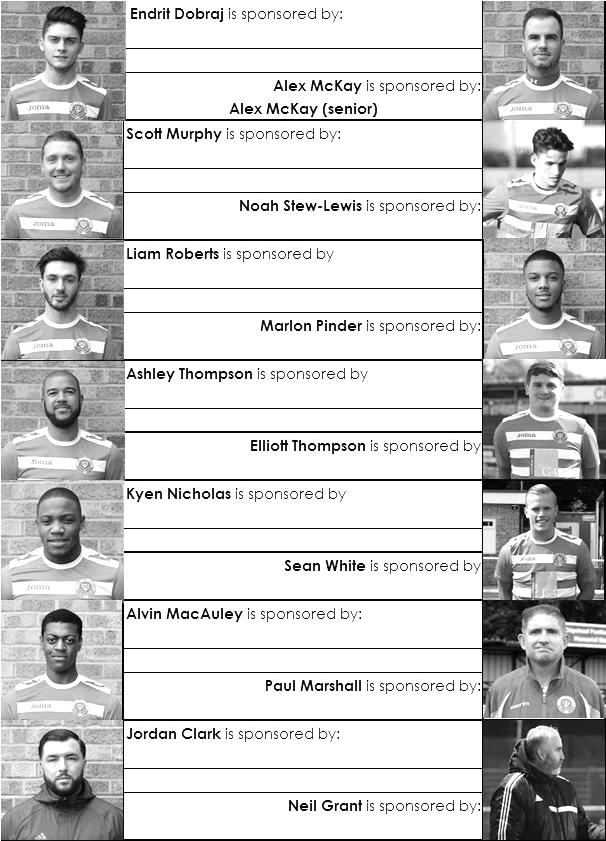 Combined Counties League Premier Division Opponents All-time RecordsCombined Counties League Premier Division Opponents All-time RecordsCombined Counties League Premier Division Opponents All-time RecordsCombined Counties League Premier Division Opponents All-time RecordsCombined Counties League Premier Division Opponents All-time RecordsCombined Counties League Premier Division Opponents All-time RecordsCombined Counties League Premier Division Opponents All-time RecordsCombined Counties League Premier Division Opponents All-time RecordsCombined Counties League Premier Division Opponents All-time RecordsCombined Counties League Premier Division Opponents All-time RecordsCombined Counties League Premier Division Opponents All-time Recordsinc Saturday 17th MarchPWDLFAPPGGDBestWinWorstLoss Horley Town32215671372.13+346-01-3 Banstead Athletic38237862382.00+245-00-4 Sutton Common Rovers*1593330212.00+94-00-5 Spelthorne Sports*953116112.00+56-21-5 Godalming Town3201452.00-12-10-3 Bedfont Sports1272321191.92+25-10-7 Colliers Wood United24142847391.83+84-00-5 Abbey Rangers63211251.83+77-12-3 Farnham Town1794430251.82+53-01-4 Guildford City19111736251.79+115-11-5 Westfield22123743411.77+26-10-5 Knaphill1052320161.70+44-02-6 Hanworth Villa1995542301.68+125-01-4 Walton & Hersham532511171051011.62+48-01-9 Camberley Town**923824291591261.50+339-10-4 Redhill351421963771.26-147-22-8 Chertsey Town511952777951.22-183-00-7 North Greenford United1342719241.08-53-01-4 AFC Hayes 1123618200.82-27-00-3 CB Hounslow United41036110.75-52-01-5 Balham2002060.00-4x0-4* includes one loss on penalties v Spelthorne and one win on penalties v Sutton Common Rovers* includes one loss on penalties v Spelthorne and one win on penalties v Sutton Common Rovers* includes one loss on penalties v Spelthorne and one win on penalties v Sutton Common Rovers* includes one loss on penalties v Spelthorne and one win on penalties v Sutton Common Rovers* includes one loss on penalties v Spelthorne and one win on penalties v Sutton Common Rovers* includes one loss on penalties v Spelthorne and one win on penalties v Sutton Common Rovers* includes one loss on penalties v Spelthorne and one win on penalties v Sutton Common Rovers* includes one loss on penalties v Spelthorne and one win on penalties v Sutton Common Rovers* includes one loss on penalties v Spelthorne and one win on penalties v Sutton Common Rovers* includes one loss on penalties v Spelthorne and one win on penalties v Sutton Common Rovers* includes one loss on penalties v Spelthorne and one win on penalties v Sutton Common Rovers** includes one abandoned match v Camberley ** includes one abandoned match v Camberley ** includes one abandoned match v Camberley ** includes one abandoned match v Camberley ** includes one abandoned match v Camberley ** includes one abandoned match v Camberley ** includes one abandoned match v Camberley ** includes one abandoned match v Camberley ** includes one abandoned match v Camberley ** includes one abandoned match v Camberley ** includes one abandoned match v Camberley Match and Ball Sponsorships – 2017/18Match and Ball Sponsorships – 2017/18Match and Ball Sponsorships – 2017/18Match and Ball Sponsorships – 2017/18OpponentDateMatch SponsorBall SponsorBanstead Athletic (FAC)06/08/17Club President - Stella LamontClub President - Stella LamontChertsey Town15/08/17EEFC Management CommitteeEEFC Management CommitteeRedhill02/09/17Building Shop LtdBuilding Shop LtdSpelthorne Sports09/09/17In memory of Betty DykeIn memory of Betty DykeHorley Town12/09/17Alex McKay (Senior)Alex McKay (Senior)Hanworth Villa23/09/17Jack JarmanJack JarmanNorth Greenford United28/10/17Marvin and Kathy HoughMarvin and Kathy HoughFarnham Town14/11/17In memory of Dave and Lizzie Marshall In memory of Dave and Lizzie Marshall Godalming Town21/11/17Building Shop LtdBuilding Shop LtdGuildford City02/12/17John BonnerJohn BonnerWalton & Hersham30/12/17Jeff and Arnold PyeJeff and Arnold PyeMerstham (SSC)16/01/18Paul MerrittPaul MerrittAbbey Rangers23/01/18Pete Beddoe’s grandchildren George, Joseph, Ezara & InayaPete Beddoe’s grandchildren George, Joseph, Ezara & InayaSutton Common Rovers03/02/18David EllinsDavid EllinsKnaphill24/02/18Jack JarmanJack JarmanCamberley Town10/03/18Pete LummPete LummBalham13/03/18Bedfont Sports24/03/18EEFC Management CommitteeEEFC Management CommitteeColliers Wood United30/03/18Banstead Athletic02/04/18Nathan Lambert – 10 years old today!Nathan Lambert – 10 years old today!Westfield14/04/18CB Hounslow United17/04/18AFC Hayes28/04/18Club President - Stella LamontClub President - Stella LamontMatch sponsorship costs just £60.00!Sponsorship includes: Admission, programmes and hospitality for three people.A full page advert in the programme and mascot for the day (if required).Also, you get to choose the player of the match, who will receive a prizeIf you are interested, just speak to a Committee Member, or drop me an email at: richard.c.lambert@gmail.comMatch sponsorship costs just £60.00!Sponsorship includes: Admission, programmes and hospitality for three people.A full page advert in the programme and mascot for the day (if required).Also, you get to choose the player of the match, who will receive a prizeIf you are interested, just speak to a Committee Member, or drop me an email at: richard.c.lambert@gmail.comMatch sponsorship costs just £60.00!Sponsorship includes: Admission, programmes and hospitality for three people.A full page advert in the programme and mascot for the day (if required).Also, you get to choose the player of the match, who will receive a prizeIf you are interested, just speak to a Committee Member, or drop me an email at: richard.c.lambert@gmail.comMatch sponsorship costs just £60.00!Sponsorship includes: Admission, programmes and hospitality for three people.A full page advert in the programme and mascot for the day (if required).Also, you get to choose the player of the match, who will receive a prizeIf you are interested, just speak to a Committee Member, or drop me an email at: richard.c.lambert@gmail.comFirst Eleven Appearances 2017/18  -  (max 39)First Eleven Appearances 2017/18  -  (max 39)First Eleven Appearances 2017/18  -  (max 39)First Eleven Appearances 2017/18  -  (max 39)First Eleven Appearances 2017/18  -  (max 39)First Eleven Appearances 2017/18  -  (max 39)First Eleven Appearances 2017/18  -  (max 39)First Eleven Appearances 2017/18  -  (max 39)First Eleven Appearances 2017/18  -  (max 39)First Eleven Appearances 2017/18  -  (max 39)NameDebut2017/182017/182017/182017/18Career TotalsCareer TotalsCareer TotalsCareer TotalsNameDebutAppSubTotGoalsAppSubTotGoals AJAYI Tayo*06/08/201734713471 ANDERSON Miguel03/02/201842604260 BROOKS Jordan*06/08/201730303030 BURROWES Joshua*02/12/201711201120 CASTELL Cristian*06/08/201724602460 CAULCRICK Joshua17/02/201801100110 CLARK Jordan17/02/201802200220 CONNELLY Lloyd14/10/2017223252223252 DEWAR Ali*29/10/2011123056429810 DOBRAJ Endrit18/11/2017123150123150 DYSON Ben12/08/201722103222210322 FRANKLIN Ben03/03/201531404150 GRAHAM Bentley*09/02/20163030201213 GRANDISON Kane*11/11/201771807180 GRIFFIN Reisse08/08/201524024197131107 HARLAND-GODDARD Tom*06/08/201711201120 HARRIS Colin*04/08/20129090340340 HATFIELD Jamie*11/11/200691100258142726 HAYWARD Ben*07/03/200751602482927718 HEAGNEY Adam16/08/20162422606111721 HENDRY Rob*08/08/2015161175842310728 HOUGH Kyle*14/08/200710212634321364207 JASPER Joe*11/11/201701100110 JEANNOEL Germaine02/12/201725712571 KENNEDY Calum18/11/201721302130 LAW Franky*06/08/201730303030 LOFTUS-CHEEK Joe06/08/2017104142104142 MACAULEY Alvin10/03/201801100110 MARKS Samuel*06/01/201812301230 MARVELL Dale*15/01/20001721902865133786 MASTERSON Shaun25/11/201743704370 MCKAY Alex20/12/20082412511553819313 MULLINGS Corey*23/12/201702200220 MURPHY George19/03/20132020707773 MURPHY Scott20/01/2007260261382401 MYERS Antony*23/12/2006101076331099 NICHOLAS Kyen13/01/20188210382103 NWACHUKWU Jason*01/10/2016941322620463 O'BRIEN Louis28/08/201714501450 PINDER Marlon13/01/201870717071 ROBERTS Liam12/08/2017199284199284 ROBINSON Sam*22/10/201150506667214 ROSE Daniel*25/10/2016142161167231 SAMPAT Mohammed*23/12/201730303030 SELLICK Rory27/01/201860616061 SMITH Andy*25/08/201720202020 SMITH Taryn28/10/20177310073100 STEW-LEWIS Noah09/12/201762806280 THOMPSON Ashley21/08/2017281293281293 THOMSON David*02/09/201722402240 TURPIE Ali31/03/20161010121130 WHITE Sean02/08/20141472122020405 YOUNG Conor07/03/2015240240250250* Player has left the club* Player has left the club* Player has left the club* Player has left the club* Player has left the club* Player has left the club* Player has left the club* Player has left the club* Player has left the club* Player has left the clubSalts Super Six PredictorThe Salts Super Six Predictor jackpot was recently claimed and is now at £157 for today’s match. The tickets are on sale to the left of the gate and the matches on the ticket are to be played today!The competition is easy to play! To win, you simply need to predict the results of six matches correctly from the three options, fill in the form and make sure it is back with our seller before the deadline on the ticket. The latest fixtures are shown below. If you are a club regular, you just need to place your name on the sheet, although if you aren’t, then we’ll need a contact number from you too. We will announce any winners on the website within three working days, so don’t worry, we won’t miss you! Please note that if there is more than one winner, the prize pot would be shared between the winners. All you need to do now is have a go, as many times as you like!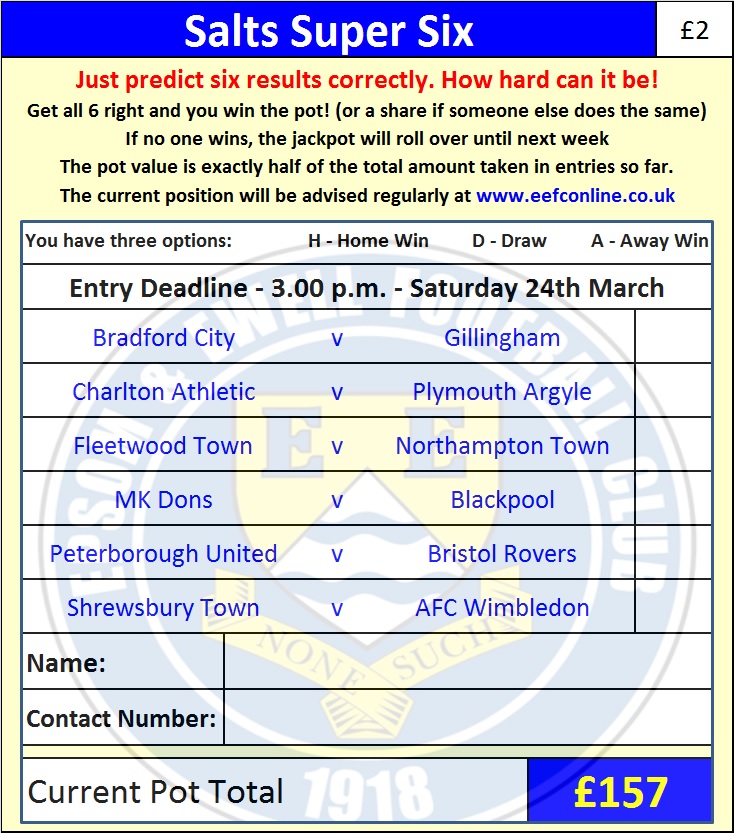 Good luck!Combined Counties League – Premier Division Combined Counties League – Premier Division Combined Counties League – Premier Division Combined Counties League – Premier Division Saturday, 24th March 2018 - Kick-off 3.00 p.m. Saturday, 24th March 2018 - Kick-off 3.00 p.m. Saturday, 24th March 2018 - Kick-off 3.00 p.m. Saturday, 24th March 2018 - Kick-off 3.00 p.m. Epsom and Ewell(Royal Blue & White hoops)VVBedfont Sports(Red and Black / Black)SquadNUMBERSNUMBERSSquadConor YoungRourke PickfordEndrit DobrajMatt BaxterReisse GriffinJulius MngadiAdam HeagneyMatt Baxter© Alex McKaySimo MbonkwiAshley ThompsonAddison GarnettMarlon PinderJack MillsScott MurphyScott HarrisKyen NicholasTim PittRory SellickJimmy HibbertLloyd ConnellyJamie ReaadNoah Stew-LewisJake HicksBen DysonMatt RiggsLiam RobertsJoe JacksonMiguel AndersonAlex RoseRob HendryPaul JohnsonBen FranklinJamie RichardsShaun MastersonJacob LambeJoshua CaulcrickDarryl SandersJordan ClarkJason NwachukwuAlvin MacAuleyChris SpencerRyan GunterGermaine JeannoelNeil GrantMANAGERMANAGERPaul JohnsonAlex McKayASSISTANT ASSISTANT Jimmy HibbertJordan Clark / Jimmy HendryCOACH / PHYSIOCOACH / PHYSIOGary Ross / Dee WestREFEREE: M.CoenREFEREE: M.CoenREFEREE: M.CoenREFEREE: M.CoenASSISTANTS: R.Wells, R.van NiekerkASSISTANTS: R.Wells, R.van NiekerkASSISTANTS: R.Wells, R.van NiekerkASSISTANTS: R.Wells, R.van NiekerkToday’s Match and Match Ball are kindly sponsored by: the EEFC Management CommitteeToday’s Match and Match Ball are kindly sponsored by: the EEFC Management CommitteeToday’s Match and Match Ball are kindly sponsored by: the EEFC Management CommitteeToday’s Match and Match Ball are kindly sponsored by: the EEFC Management CommitteeOUR NEXT VISITORS TO HIGH ROADColliers Wood UnitedCherry Red Combined Counties League – Premier DivisionFriday 30th March 2018 – 11.30 a.m.OUR NEXT VISITORS TO HIGH ROADColliers Wood UnitedCherry Red Combined Counties League – Premier DivisionFriday 30th March 2018 – 11.30 a.m.OUR NEXT VISITORS TO HIGH ROADColliers Wood UnitedCherry Red Combined Counties League – Premier DivisionFriday 30th March 2018 – 11.30 a.m.OUR NEXT VISITORS TO HIGH ROADColliers Wood UnitedCherry Red Combined Counties League – Premier DivisionFriday 30th March 2018 – 11.30 a.m.